Promoted for and behalf of Cycling Time Trials under their rules and regulations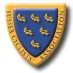 Sussex Cyclists’ AssociationFounded 19212017 President: Mick Irons (Worthing Excelsior CC)25 Mile Time Trial – Sunday 30th April 2017 – Course G25/93Incorporating Sussex 25 miles ChampionshipEvent Secretary					TimekeepersSteve Dennis (East Grinstead CC)			Start:		Mr Mick Irons (Worthing Excelsior CC)15 Sherwood Walk, Crawley, W. Sussex			Finish:		Mr Mick Kilby (Lewes Wanderers CC)RH10 6NQTel: 01293 522721 – Mob: 07778 548979E-mail: carla.dennis@sky.comPrizes		1st Overall		£40				1st Lady		£25		2nd Overall		£30  		                      	2nd Lady		£20               		3rd Overall		£25				1st Junior                        £15		4th Overall		£20				1st Team of Three	£10 each		5th Overall		£15				2nd team of Three	£8 each										1st Vet on CTT Target Times		£202nd Vet on CTT Target Times		£153rd Vet on CTT Target Times		£10Sussex Championship awards for affiliated ridersFastest overall Boniface Cup.  Highest plus on CTT target time Horry Hemsley Cup.  Fastest team of three Lee Memorial Shield.  Medals are also awarded to each team member and individual riders in the following categories:  Overall, Veteran on CTT Target Times, Women, Juniors and Juveniles subject to the number of entries in each category.   All Championship trophies and medals will be presented at the Annual Prize Presentation Lunch.Headquarters Steyning Centre Fletcher’s Croft, Steyning, BN44 3XZOpen from .OS Landranger sheet 198, grid ref TQ178 113Google Maps Streetview link http://goo.gl/maps/hkLKeDirections and car parkingComing from the north: A24 / A283					Coming from the South: A27 / A283.Turn right into Horsham Road and proceed on to			Second left off Bramber roundabout. Proceed up Clays. At the mini roundabout turn left		                Hill and continue on to Steyning High Street. At the mini(NE) and proceed along  pass the library &		roundabout turn right (NE) and proceed along Churchchurch, turn right into Steyning Centre.				Street pass the library & church, turn right into Steyning								Centre.Ample car parking is available at the Steyning CentrePlease do not wear cleated cycling shoes in the Hall. Thank you. Promoted for and behalf of Cycling Time Trials under their rules and regulationsSussex Cyclists’ AssociationFounded 19212017 President: Mick Irons (Worthing Excelsior CC)25 Mile Time Trial – Sunday 30th April 2017 – Course G25/93Incorporating Sussex 25 miles ChampionshipRace Numbers					Warming up and to the StartNumbers will be available at the event HQ. Please		Competitors are requested not to warm up on the coursecollect your number when you sign on.			after the event has started.Notice of any additional hazards to be aware of on the		Left out of the car park to the mini roundabout, then rightcourse will be displayed next to the signing on sheet.		onto the High Street. Proceed North to the A283 junction.After the event please return your race number to the		Left and then immediate right on to B2135 for 0.4 miles.event HQ in exchange for a cup of tea or coffee.REMEMBER TO SIGN OUT AFTER YOUR RIDE!.Please pay attention to the following Safety NotesLondon South District Regulation: No vehicles, except those of the timekeepers and race officials, shall be parked in thevicinity of the start or finish areas.CTT regulations require the compulsory use of helmets for the under 18’s. In the interests of your own safety, CyclingTime Trials and the event promoters strongly advise all competitors to wear a hard/soft shell helmet that meetsinternationally accepted safety standards.Competitors Machines: It is recommended that a working rear light, either flashing or constant, is fitted to the machinein a position clearly visible to following road users and is active while the machine is in use.Additional notice for the 2016 Raw Energy Pursuits Steyning TriathlonPlease be aware that you may encounter Triathlon competitors who will be starting at 6.00am in the Steyning LeisureCentre. They will be using the A24 up to Ashington and the A283 between Washington and Bramber.Please take care after completing the course as the Triathlon riders will be continuing on into Steyning. Please ignore anynon-cycling triangle signs, there will be marshals on all roundabouts but there may be other marshals for the Triathlonevent.Course details G25/93 							                   DistanceSTART on B2135 just south of entrance to Wappingthorpe Manor (Map ref TQ 172131).			 0.0Proceed north on the B2135 through Partridge Green to junction with A24. (M)				 6.708Turn left and proceed southwards on the A24 to Washington RBT. (M)					12.519Turn left on A283 and proceed east, via Bramber and Beeding Court RBT (M) to Turn at AdurBridge RBT.(M)											20.987Retrace on A283 via Beeding Court and Bramber RBTs to Finish at paint mark on curb oppositeTP3 about 25 yards before Canons Way. (Map ref TQ 181118).						25.00Course details can be viewed or downloaded from the SCA website at the link www.sussexca.org.uk/g2593.html